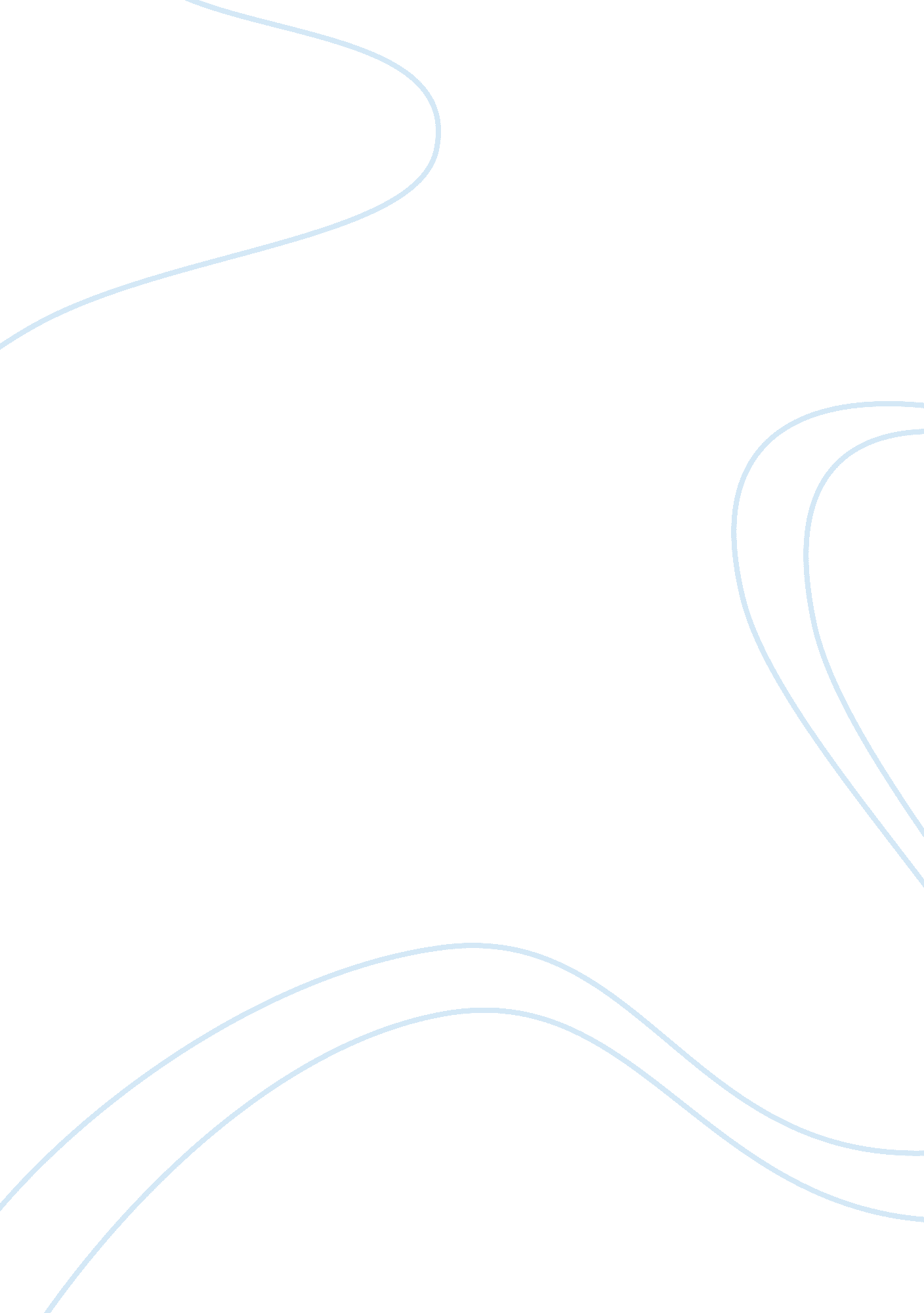 Appeal letter for readmissionEducation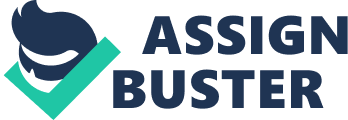 I am now prepared to dedicate myself in the attainment of my educational objectives. My dad passed away on June 26th, 2014, my wife's ADHD has been addressed and my working schedule has been adjusted to align with the University's schedule. In this respect, I am sure I will have minimal distractions in the achievement of my objectives. As a working adult, therefore, WGU fits my working and studying schedule. 
Kindly consider my plight and award me another chance to join your institution. I will dedicate all my abilities in ensuring I achieve my educational objectives. I will be appreciative for a positive response in regards to this appeal. 
Thank you, 
Yours Faithfully, 
Students Name 